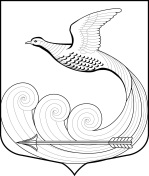                                                          Совет депутатовМуниципального образования Кипенское сельское поселение Ломоносовского муниципального района Ленинградской области                                                            Решение № 12д. Кипень                                                                                27 апреля 2023 годаВ соответствии с пунктом 4 статьи 27 Федерального закона от 12 июня 2002 года № 67-ФЗ «Об основных гарантиях избирательных прав и права на участие в референдуме граждан Российской Федерации», частью 6 статьи 14 областного закона от 15 мая 2013 года № 26-оз «О системе избирательных комиссий и избирательных участках в Ленинградской области» совет депутатов муниципального образования  Кипенское сельское поселение решил:1. Предложить территориальной избирательной комиссии Ломоносовскогомуниципального района для назначения членом участковой избирательной комиссии избирательного участка № 642 с   правом   решающего   голоса   кандидатуру:1.1.Борисенко Натальи Игоревны, 25.12.1989 года рождения, образование – высшее, администрация муниципального образования Кипенское сельское поселение, ведущий специалист, имеет опыт работы в участковой избирательной  комиссии.2. Поручить главе МО Кипенское сельское поселение Кюне М.В.  представить (направить) в территориальную избирательную комиссию Ломоносовского муниципального района документы по предложению кандидатуру БОРИСЕНКО НАТАЛЬИ ИГОРЕВНЫ для назначения в состав участковой избирательной комиссии избирательного участка № 642 в срок до «29»  апреля 2023 года.3. Настоящее решение опубликовать (обнародовать) на официальном сайте МО Кипенское сельское поселение  в сети Интернет.     ГлаваМО Кипенское сельское поселение                               М.В. Кюне                   «О кандидатуре для назначения членом участковой избирательной комиссии избирательного участка № 642с правом решающего голоса Борисенко Н.И.»